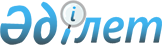 Аудандық мәслихаттың "2009 жылғы аудандық бюджет туралы" 2008 жылғы 24 желтоқсандағы № 11/2 шешіміне өзгертулер енгізу туралы
					
			Күшін жойған
			
			
		
					Солтүстік Қазақстан облысы Мамлют аудандық мәслихатының 2009 жылғы 30 шілдедегі N 17/3 шешімі. Солтүстік Қазақстан облысы Мамлют ауданының Әділет басқармасында 2009 жылғы 19 тамызда N 13-10-86 тіркелді. Қолдану мерзімінің өтуіне байланысты күшін жойды (Солтүстік Қазақстан облысы Мамлют аудандық мәслихатының 2011 жылғы 14 қазандағы N 129 хаты)

      Ескерту. Қолдану мерзімінің өтуіне байланысты күшін жойды (Солтүстік Қазақстан облысы Мамлют аудандық мәслихатының 2011.10.14 N 129 хаты)      Қазақстан Республикасының 2008 жылғы 4 желтоқсандағы № 95-ІV Бюджеттік Кодексіне және Қазақстан Республикасының «Қазақстан Республикасындағы жергілікті мемлекеттік және өзін-өзі басқару туралы» 2001 жылғы 23 қаңтардағы № 148-ІІ Заңына және бюджеттік бағдарламалар әкімшілерінің қолдаухаттарына сәйкес, аудандық мәслихат ШЕШТІ:



      1. Аудандық мәслихаттың 2008 жылғы 24 желтоқсандағы «2009 жылға арналған аудандық бюджет туралы» (нормативтік құқықтық актілерді мемлекеттік тіркеу тізілімінде тіркелген № 13-10-76 бойынша 2009 жылғы 4 ақпаннан, 2009 жылғы 13 ақпандағы № 7 «Знамя труда» газетінде жарияланған) № 11/2 шешіміне, аудандық мәслихаттың 2009 жылғы 27 сәуірдегі «Аудандық мәслихаттың «2009 жылға аудандық бюджет туралы» 2008 жылғы 24 желтоқсандағы № 11/2 шешіміне өзгертулер мен толықтырулар енгізу туралы» (нормативтік-құқықтық актілерді мемлекеттік тіркеу тізілімінде тіркелген № 13-10-85 бойынша 2009 жылғы 22 мамырынан, 2009 жылғы 5 маусымдағы № 24 «Знамя труда» газетінде жарияланған) № 14/4 шешіміне төмендегі өзгертулер енгізілсін:



      1. 1) тармақта:

      1) тармақшада:

      «1399371» цифрлары «1404375» цифрларымен ауыстырылсын;

      «174243» цифрлары «182043» цифрларымен ауыстырылсын;

      «4118» цифрлары «3318» цифрларымен ауыстырылсын;

      «1216523» цифрлары «1214527» цифрларымен ауыстырылсын;



      2) тармақшада:

      «1405290,5» цифрлары «1407265,5» цифрларымен ауыстырылсын;



      4) тармақшада:

      «0» цифры «3038» цифрларымен ауыстырылсын;

      5-тармақтағы: «2266» цифрлары «266» цифрларымен ауыстырылсын.

      12-тармақтағы: «7865» цифрлары «7765» цифрларымен ауыстырылсын.

      15-1-тармақтағы: «35178» цифрлары «34503» цифрларымен ауыстырылсын.

      15-2-тармақтағы: «38020» цифрлары «36699» цифрларымен ауыстырылсын.



      Осы шешімге № 1, 2, 3, 5, 6, 9 қосымшалар жаңа редакцияда баяндалсын (қоса беріледі).



      2. Осы шешім 2009 жылдың 1 қаңтарынан бастап күшіне енеді.      Аудандық мәслихат                          Аудандық мәслихаттың

      сессиясының төрағасы                       хатшысы

      С. Костарев                                А. Нұртаев

Аудандық мәслихаттың

2009 жылғы 30 шілдедегі

№ 17/3 шешіміне 1-қосымша 2009 жылға Мамлют аудандық бюджет

Аудандық мәслихаттың

2009 жылғы 30 шілдедегі

№ 17/3 шешіміне 2-қосымша 2009 жылға аудандық бюджеттік бағдарламалардың бюджеттік инвестициялық жобаларға бөлінуімен бюджеттік даму бағдарламалардың тізімі

Аудандық мәслихаттың

2009 жылғы 30 шілдедегі

№ 17/3 шешіміне 3-қосымша 2009 жылға аудандық маңызы бар қала және әр ауылдық (селолық) округтің бюджеттік бағдарламасыкестенің жалғасыкестенің жалғасы

Аудандық мәслихаттың

2009 жылғы 30 шілдедегі

№ 17/3 шешіміне 5-қосымша Біріңғай санатты мұқтаж азаматтарға әлеуметтік көмек түрлері

Аудандық мәслихаттың

2009 жылғы 30 шілдедегі

№ 17/3 шешіміне 6-қосымша 2009 жылға бюджетті орындауда 464003105 бағдарламасы бойынша

"Мектептер мен гимназиялар, лицейлер, негізгі бастауыш және

жалпы орта білім беру, мектептер мен бала-бақшаларға" сома бөлінісі

Аудандық мәслихаттың

2009 жылғы 30 шілдедегі

№ 17/3 шешіміне 9-қосымша 2009 жылға (Жол карталары) аймақтық жұмыспен қамту және

кадрларды қайта даярлау стратегияларын іске асыруға бюджет

қаражатын бағыттау
					© 2012. Қазақстан Республикасы Әділет министрлігінің «Қазақстан Республикасының Заңнама және құқықтық ақпарат институты» ШЖҚ РМК
				Са

на

тыСы

ны

быІшкі сыны

быАтауыСома, мың теңге1) КІРІСТЕР14043751Салық түсімдері18204303Әлеуметтік салық925881Әлеуметтік салық9258804Меншікке салық790531Мүлікке салық532783Жер салығы83774Көлік кұралдарына салынатын салық141595Бірыңғай жер салығы323905Тауарларға, жұмыстарға және қызметтерге салынатын ішкі салықтар87702Акциздер21603Табиғи және басқа ресурстарды пайдаланғаны үшін түсетін түсімдер47004Кәсіпкерлік және кәсіби қызметті жүргізгені үшін алынатын алымдар191008Заңдық мәнді іс-әрекеттерді жасағаны және (немесе) құжаттар бергені үшін оған уәкілеттігі бар мемлекеттік органдар немесе лауазымды адамдар алатын міндетті төлемдер16321Мемлекеттік баж16322Салықтық емес түсімдер331801Мемлекет меншігінен түсетін түсімдер615Мемлекет меншігіндегі мүлікті жалға беруден түсетін кірістер6106Басқа да салықтық емес түсімдер32571Басқа да салықтық емес түсімдер32573Негізгі капиталды сатудан түсетін түсімдер448703Жерді материалдық емес активтерді сату44871Жерді сату44874Ресми трансферттерден түсетін түсімдер121452702Жоғары тұрған мемлекеттік басқару органдарынан алынатын трансферттер12145272Облыстық бюджеттен түсетін трансферттер1214527Функ.

топӘкім

герБағ

дар

ламаАтауыСома, мың теңге123452) Шығыстар1407256,51Жалпы сипаттағы мемлекеттік қызметтер көрсету110391112Аудан (облыстық маңызы бар қала) мәслихатының аппараты8827,2001Аудандық (облыстық маңызы бар қала) мәслихаттың қызметін қамтамасыз ету8827,2122Аудан (облыстық маңызы бар қала) әкімінің аппараты28597,9001Аудан (облыстық маңызы бар қала) әкімінің қызметін қамтамасыз ету28597,9123Қаладағы аудан аудандық маңызы бар қала, кент, ауыл (село), ауылдық (селолық) округ әкімі аппаратының жұмыс істеуі60152,7001Қаладағы ауданның, аудандық маңызы бар қаланың, кенттің, ауылдың (селоның), ауылдық (селолық), округтің әкімі аппаратының қызметін қамтамасыз ету60152,7452Аудандық (облыстық маңызы бар қала) қаржы бөлімі8066,1001Қаржы бөлімінің қызметін қамтамасыз ету7872003Салық төлеу үшін мүлікті бағалау194,1453Аудандық (облыстық маңызы бар қала) экономика және бюджеттік жоспарлау бөлімі4747,1001Экономика және бюджеттік жоспарлау бөлімінің қызметін қамтамасыз ету4747,12Қорғаныс4240122Аудан (облыстық маңызы бар қала) әкімінің аппараты4240005Жалпыға бірдей әскери міндетті атқару шеңберіндегі іс-шаралар42404Білім беру815539464Аудандық (облыстық маңызы бар қала) білім  бөлімі36968,4009Мектепке дейінгі тәрбиелеу мен оқыту қызметін қамтамасыз ету18968,4011Аймақтық жұмыспен қамту және қадрларды қайта даярлау стратегияларын іске асыру мақсатында білім беру объектілеріне күрделі және ағымдағы жөндеулер18000123Қаладағы аудан аудандық маңызы бар қала, кент, ауыл (село), ауылдық (селолық) округ әкімі аппаратының жұмыс істеуі1898,6005Ауылдық (селолық) жерлерде балаларды мектепке дейін тегін алып баруды және кері алып келуді ұйымдастыру1898,6464Аудан (облыстық маңызы бар қала) білім беру бөлімі776672003Жалпы білім беру725201006Балалар мен жасөспірімдер үшін қосымша білім беру32020,7010Республикалық бюджеттің мақсатты трансферттер есебінен мемлекеттік білім жүйесіне жаңа технологиялармен оқытуды енгізу6353001Білім беру бөлімінің қызметін қамтамасыз ету5033,3004Ауданның (облыстық маңызы бар қаланың) білім беру мемлекеттік мекемесінде білім беру жүйесін ақпараттандыру6064005Ауданның (облыстық маңызы бар қаланың) мемлекеттік білім беру мекемелері үшін оқулықтар сатып алу және жеткізу20006Әлеуметтік қамту және әлеуметтік қамтамсыздандыру100032,5451Аудандық (облыстық маңызы бар қала) жұмыспен қамту және әлеуметтік бағдарламалар бөлімі100032,5002Еңбекпен қамту бағдарламасы27073004Қазақстан Республикасының заңнамасына сәйкес ауылдық жерлерде тұратын денсаулық сақтау, білім беру, әлеуметтік қамтамасыз ету, мәдениет және спорт мамандарының отын сатып алуына әлеуметтік көмек көрсету723005Мемлекеттік атаулы әлеуметтік көмек17923007Жергілікті өкілетті органдардың шешімі бойынша азаматтардың жекелеген топтарына әлеуметтік көмек7765010Үйде тәрбиеленiп, бiлiм алатын мүгедек балаларды материалдық қамтамасыз ету249014Мұқтаж азаматтарға үйде әлеуметтік көмек көрсету1028701618 жасқа дейiнгi балаларға төленетiн төлемдер19871017Мұқтаж мүгедектердi қажет гигиена құралдарымен және ым тiлiн меңгерген мамандардың қызметiмен, мүгедектерді ақтау жеке бағдарламасына сәйкес жеке емшiлермен қамтамасыз ету3078001Жұмыспен қамту және әлеуметтік бағдарламалар бөлімінің қызметін қамтамасыз ету12473,5011Жәрдемақылар мен басқа да әлеуметтәк төлемдерді есептеу, төлеу және жеткізу жөніндегі қызмет көрсетулерге төлем жүргізу5907Тұрғын үй - коммуналдық шаруашылық24784467Аудандық (облыстық маңызы бар қала) құрылыс бөлімі1645006Сумен жабдықтау жүйесін дамыту1645123Қаладағы аудан аудандық маңызы бар қала, кент, ауыл (село), ауылдық (селолық) округ әкім аппаратының жұмыс істеуі23139014Елді мекендерді сумен жабдықтандыру1800015Аймақтық жұмыспен қамту және қадрларды қайта даярлау стратегияларын іске асыру мақсатында инженерлі-

коммуникациялық инфрақұрылымдарды жөндеу және елді мекендерді абаттандыру12579008Елді мекендерде көшелерді жарықтандыру4316009Елді мекендердің санитариясын қамтамасыз ету1831010Жерлеу орындарын күтіп-ұстау және тексіздерді жерлеу38011Елді мекендерді абаттандыру мен көгалдандыру25758Мәдениет, спорт, туризм және ақпараттық кеңістік62889,7123Қаладағы аудан аудандық маңызы бар қала, кент, ауыл (село), ауылдық (селолық) округ әкімі аппаратының жұмыс істеуі24807,4006Жергілікті деңгейде мәдени-демалыс жұмысын қолдау24807,4455Аудандық (облыстық маңызы бар қала) мәдениет және тілдерді дамыту бөлімі13334003Мәдени-демалыс жұмысын қолдау9341004Аймақтық жұмыспен қамту және қадрларды қайта даярлау стратегияларын іске асыру шеңберінде мәдениет объектілеріне ағымдағы және күрделі жөндеулер3993465Аудандық (облыстық маңызы бар қалалық) дене шынықтыру және спорт бөлімі1914006Аудандық (облыстық маңызы бар қалалық) деңгейде спорттық жарыстар өткізу141007Облыстық спорт жарыстарына әр түрлі спорт түрлері бойынша аудан (облыстық маңызы бар қала) құрама командаларының мүшелерін дайындау және оларды қатыстыру1773455Аудандық (облыстық маңызы бар қала) мәдениет және тілдерді дамыту бөлімі8968006Аудандық (қалалық) кітапханалардың жұмыс істеуін қамтамасыз ету8064007Мемлекеттiк тiл мен Қазақстан халықтарының тiлдерiн дамыту904456Аудандық (облыстық маңызы бар қала) ішкі саясат бөлімі4532002Бұқаралық ақпарат құралдары арқылы мемлекеттік ақпарат саясатын жүргізу4532455Аудандық (облыстық маңызы бар қала) мәдениет және тілдерді дамыту бөлімі3522,1001Мәдениет және тілдерді дамыту бөлімінің қызметін қамтамасыз ету3522,1456Аудандық (облыстық маңызы бар қала) ішкі саясат бөлімі2720,1001Ішкі саясат бөлімінің қызметін қамтамасыз ету2720,1465Аудандық (облыстық маңызы бар қалалық) дене шынықтыру және спорт бөлімі3092,1001Аудандық дене шынықтыру және спорт бөлімінің қызметін қамтамасыз ету3092,110Ауыл, су, орман, балық шаруашылығы, ерекше қорғалатын табиғи аумақтар, қоршаған ортаны және жануарлар дүниесін қорғау, жер қатынастары253509,4462Аудандық (облыстық маңызы бар қала) ауыл шаруашылығы бөлімі15245,3001Ауыл шаруашылығы бөлімінің қызметін қамтамасыз ету10076,3099Республикалық бюджеттен мақсатты трансферттер есебінен ауылды жерлердегі елді мекендердегі әлеуметтік сала мамандарына әлеуметтік қолдау көрсету шарасын жүзеге асыру5169467Аудандық (облыстық маңызы бар қала) құрылыс бөлімі226764012Сумен жабдықтау жүйесін дамыту226764463Аудандық (облыстық маңызы бар қала) жер қатынастар бөлімі4500,1001Жер қатынастар бөлімінің қызметін қамтамасыз ету3732,1003Елді мекендерде жер-шаруашылығын орналастыру768123Қаладағы аудан аудандық маңызы бар қала, кент, ауыл (село), ауылдық (селолық) округ әкімі аппаратының жұмыс істеуі7000019Республикалық бюджеттен мақсатты трансферттер есебінен ауылды жерлердегі елді мекендердегі әлеуметтік сала мамандарына әлеуметтік қолдау көрсету шарасын жүзеге асыру700011Өнеркәсiп, сәулет, қала тұрғызу және құрылыс қызметi4894,3467Аудандық (облыстық маңызы бар қала) құрылыс бөлімі4894,3001Құрылыс бөлімінің қызметін қамтамасыз ету4894,312Көлік және коммуникациялар24180123Қаладағы аудан аудандық маңызы бар қала, кент, ауыл (село), ауылдық (селолық) округ әкімі аппаратының жұмыс істеуі3724013Аудандық маңызы бар қалаларда, кенттерде, ауылдарда (селоларда), ауылдық (селолық) округтерде автомобиль жолдарының қызмет етуін қамтамасыз ету3724458Аудандық (облыстық маңызы бар қала) тұрғын үй-коммуналдық шаруашылығы, жолаушылар көлігі және автомобиль жолдары бөлімі20456023Автомобиль жолдарының қызмет етуін қамтамасыз ету1856008Аймақтық жұмыспен қамту және қадрларды қайта даярлау стратегияларын іске асыру мақсатында аудандық маңызы бар елді мекендер мен қала қала көшелерінің автомобиль жолдарын жөндеуге және жұмсауға1860013Басқалары6318,2469Аудан (облыстық маңызы бар қала) кәсіпкерлік бөлімі2705,1001Кәсіпкерлік бөлімінің қызметін қамтамасыз ету2705,1452Аудан (облыстық маңызы бар қала) қаржы бөлімі266012Аудан (облыс маңызындағы қала) жергілікті атқарушы органының резерві266458Аудандық (облыс маңызындағы қала) тұрғын-үй-коммуналды шаруашылығы, жолаушылар көлігі мен автомобиль жолдары бөлімінің қызметін қамтамасыз ету3347,1001Аудандық (облыс маңызындағы қала) тұрғын-үй-коммуналды шаруашылығы, жолаушылар көлігі мен автомобиль жолдары бөлімі3347,115Трансферттер478,4452Аудандық (облыстық маңызы бар қала) қаржы бөлімі478,4006Орындалмаған (орындалып бітпеген) нысаналы трансферттерді қайтару478,43) Таза бюджеттік несиелеу04) Қаржылық активтермен операциялық сальдо3038Қаржылық активтерді сатып алу361613Басқалары3616452Аудан (облыстық маңызы бар қала) қаржы бөлімі3616014Жарғы капиталдарын қалыптастыру және арттыру3616Мемлекеттің қаржы активтерін сатудан түскен түсімдер5786Мемлекеттің қаржы активтерін сатудан түскен түсімдер5781Ел ішіндегі қаржы активтерін сатудан түскен түсімдер578105Мемлекеттік коммуналдық мекемелерді және мемлекеттік кәсіпорын кескініндегі мүліктік кешендер және сол сияқты мемлекеттік мүліктерді, коммуналдық мемлекеттік кәсіпорындарды шаруашылық жүргізу немесе жедел басқармада болып табылатын мүліктерді сатудан түскен түсім5785) Бюджеттiң тапшылығы (артықшылығы)-5919,56) Бюджеттiң тапшылығын қаржыландыру (артықшылықты пайдалану)5919,5Функ.

топБюд

жет

тік бағ

дар

лама

лар

дың әкім

геріБағ

дар

ла

маАтауыСома,

мың теңге12345Даму бағдарламалары2284097Тұрғын үй-коммуналдық шаруашылық1645467Ауданның (облыстық маңызы бар қала) құрылыс бөлiмi1645006Сумен жабдықтау жүйесін дамыту1645Белое, Краснознамен, Калугин селоларында Азиялық даму банкі қарызы бойынша авторлық надзор мен технологиялық қосуды сумен жабдықтау құрылысы164510Ауыл, су, орман, балық шаруашылығы, ерекше қорғалатын табиғи аумақтар, қоршаған ортаны және жануарлар дүниесін қорғау, жер қатынастары226764467Аудан (облыстық маңызы бар қала) құрылыс бөлiмi226764012Сумен жабдықтау жүйесін дамыту226764соның iшiнде:Дубровное селосына су құбырын тарту120204Новоукраинка, Пробуждение, Афонькино селоларына су құбырын тарту106560Функ.

топБюджет

тік бағдар

лама

лардың әкімші

сіБағ

дар

ламаАтауыСома, мың теңге1Жалпы сипаттағы мемлекеттік қызметтер60152,7123Қаладағы аудан аудандық маңызы бар қала, кент, ауыл (село), ауылдық (селолық) округ әкімі аппаратының қызметін қамтамасыз ету60152,7001Қаладағы ауданның аудандық маңызы бар қаланың, кенттің, ауылдың (селоның), ауылдық (селолық) округтің әкімі аппаратының жұмыс істеуі60152,74Білім беру1898,6123Қаладағы аудан аудандық маңызы бар қала, кент, ауыл (село), ауылдық (селолық) округ әкімі аппаратының жұмыс істеуі1898,6005Ауылдық (селолық) жерлерде балаларды мектепке дейін тегін алып баруды және кері алып келуді ұйымдастыру1898,67Тұрғын үй-коммуналдық шаруашылық24453123Қаладағы аудан аудандық маңызы бар қала, кент, ауыл (село), ауылдық (селолық) округ әкімі аппаратының жұмыс істеуі24453014Елді мекендерді сумен қамтамасыз ету1800015Аймақтық жұмыспен қамту және қадрларды қайта даярлау стратегияларын іске асыру мақсатында инженерлі-коммуникациялық инфрақұрылымдарды жөндеу және елді мекендерді абаттандыру13893008Елді мекендерде көшелерді жарықтандыру4316009Елді мекендерді санитария мен қамтамасыз ету1831010Жерлеу орындарын күтіп-ұстау және туысы жоқ адамдарды жерлеу38011Елді мекендерді абаттандыру мен көгалдандыру25758Мәдениет, спорт, туризм және ақпараттық кеңiстiк24807,4123Қаладағы аудан аудандық маңызы бар қала, кент, ауыл (село), ауылдық (селолық) округ әкімі аппаратының жұмыс істеуі24807,4006Мәдени ұйымдардың қызметiн қамтамасыз ету24807,410Ауыл, су, орман, балық шаруашылығы, ерекше қорғалатын табиғи аумақтар, қоршаған ортаны және жануарлар дүниесін қорғау, жер қатынастары7000123Қаладағы аудан аудандық маңызы бар қала, кент, ауыл (село), ауылдық (селолық) округ әкімі аппаратының жұмыс істеуі7000019Кадрларды қайта даярлау және аймақтық жұмыспен қамту стратегияларын іске асыру шеңберінде кент, ауыл (село), ауылдық (селолық) округтерде әлеуметтік жобаларды қаржыландыру700012Көлік және коммуникациялар3724123Қаладағы аудан аудандық маңызы бар қала, кент, ауыл (село), ауылдық (селолық) округ әкімі аппаратының жұмыс істеуі3724013Қаладағы аудан аудандық маңызы бар қала, кент, ауыл (село), ауылдық (селолық) округтерде автомобиль жолдарының жұмыс істеуін қамтамасыз ету3724ЖИЫНЫ: 122035,7Мамлют

ка қаласы

әкім

аппара

тыАндреев селолық округіВоскре

сенов

селолық

округіДубровин селолық округіҚызыләс

кер селолық округіКраснозна

мен селолық округі8504,33762,24814,75370,34907,94100,28504,33762,24814,75370,34907,94100,28504,33762,24814,75370,34907,94100,224065351181,6022024065351181,6022024065351181,602201990532413032853519905324130328535000250250011720431600000172200000380000021093241533535041013006395,62726565041013006395,62726565041013006395,6272656507000000007000000007000000037240000037240000037240000032373,314960,28212,76250,57918,94920,2Леденев селолық округіЛенин селолық округіБелое селолық округіНовомихай

лов селолық округіСтановое селолық округіПригород селолық округі4762,24818,35310,24380,74200,55221,24762,24818,35310,24380,74200,55221,24762,24818,35310,24380,74200,55221,212505491670012505491670012505491670029110018733204248829110018733204248802504502500350820135300000000000109000000293070704229419268525845174,82667484419268525845124,82667484419268525845124,826674840000000000000000000000000000000000005335,28603,310316,210042,56909,56193,2№ р/сАтауыСома, мың теңге1Ұлы Отан Соғысы ардагерлері мен қатысқан

азаматтарға әлеуметтік көмек көрсету

(шаштаразда, моншада)1872Біріңғай санатты азаматтарға

санаторлы-курорттық емделуге арналған

әлеуметтік төлемдер4203Кедейліктің төмен шегінде айлық кірісі төмен

аз қамтамасыз етілген азаматтарға бір айлық

есептік көрсеткіш мөлшеріндегі әлеуметтік

көмек34374Туберкулезбен ауыратын азаматтарға қосымша

тамақтандыруды қамтамасыз ету үшін

әлеуметтік көмек4405Ұлы Отан Соғысы қатысушылар мен

ардагерлерге, оларға теңестірілген

азаматтарға, мүгедектерге баспасөзге

жазылуға шығындар1836Ұлы Отан Соғысы қатысушылар мен

ардагерлерге, оларға теңестірілген

азаматтарға тіс жөндеу үшін бөлінетін

әлеуметтік көмек2957Жеңіс күні Ұлы Отан Соғысы ардагерлері мен

мүгедектерге құрмет көрсету үшін

көрсетілетін әлеуметтік көмек3508Авиатурларға әлеуметтік көмек1659Ұлы Отан Соғысы ардагерлеріне коммуналды

қызметтерге әлеуметтік көмек2288Жиыны:7765Шығыс сомасы, барлығысоның ішіндесоның ішіндеШығыс сомасы, барлығыЖергілікті бюджет қаражат есебіненРеспубликалық бюджеттен берілетін трансферттер есебінен72520164911676085Функ.

топБағ

дар

лама

лар

дың әкім

геріБағ

дар

ла

маКіші

бағ

дар

ламаАтауыСома, мың теңге1234564Білім беру18000464Аудандық (облыстық маңызы бар

қала) бiлiм бөлiмi18000011Аймақтық жұмыспен қамту және

қадрларды қайта даярлау

стратегияларын іске асыру

мақсатында білім

объектілерінде ағымдағы,

күрделі жөндеулер180006Әлеуметтік көмек және әлеуметтік қамсыздандыру12423451Аудандық (облыстық маңызы бар қала) жұмыспен қамту және әлеуметтік бағдарламалар бөлiмi12423002Жұмыспен қамту бағдарламасы с.і.12423Әлеуметтік жұмыс орындары7650Жастар тәжірибесі47737Тұрғын үй-коммуналдық шаруашылығы12579123Қаладағы аудан аудандық маңызы бар қала, кент, ауыл (село), ауылдық (селолық) округ әкімі аппаратының жұмыс істеуі12579015Аймақтық жұмыспен қамту және қадрларды қайта даярлау стратегияларын іске асыру мақсатында инженерлі-

коммуникациялық инфрақұрылымдарды жөндеу және елді мекендерді абаттандыру соның ішінде12579Сумен қамсыздандыру объектілеріне күрделі жөндеу9715Елді мекендерді абаттандыру28648Мәдениет, спорт, туризм және ақпараттық кеңістік3993455Аудандық (облыс маңызындағы қала) мәдениет және тілдерді дамыту бөлімі3993004Аймақтық жұмыспен қамту және қадрларды қайта даярлау стратегияларын іске асыру мақсатында мәдениет объектілерінде ағымдағы, күрделі жөндеулер399310Ауыл, су, орман, балық шаруашылығы, ерекше қорғалатын табиғи аумақтар, қоршаған ортаны және жануарлар дүниесін қорғау, жер қатынастары7000123Қаладағы аудан аудандық маңызы бар қала, кент, ауыл (село), ауылдық (селолық) округ әкімі аппаратының жұмыс істеуі7000019Аймақтық жұмыспен қамту және қадрларды қайта даярлау стратегияларын іске асыру мақсатында кент, ауыл (село), ауылдық (селолық) округтерді әлеуметтік жобаларды қаржыландыру700012Көлік және коммуникациялар18600458Аудандық (облыс маңызындағы қала) тұрғын үй-коммуналдық шаруашылығы, жолаушылар көлігі және автомобиль жолдар бөлімі18600008Аймақтық жұмыспен қамту және қадрларды қайта даярлау стратегияларын іске асыру мақсатында елді мекендердегі автомобиль жолдарын жөндеуге және ұстауға18600Жиыны:72595